Diocese of Hallam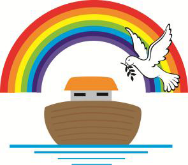 St Thomas of Canterbury School A Catholic Voluntary Academy Chancet Wood Drive, Sheffield, S8 7TR Tel. 0114 2745597 www.st-tc.co.ukenquiries@st-tc.co.ukHeadteacher: Louise Clements	Deputy Headteacher: Matthew Richardson	Chair of Governors: Judith WildePOST TITLELevel 1 Teaching AssistantGRADEGrade2 Scale Point 2-3  (£18,887 -£19,264 pro rata)CONTRACT TYPETemporary 1 Year (in the first instance) Starting Sept 22HOURS PER WEEK37 hours 39 weeks per yearCLOSING DATEThursday 7th July 22INTERVIEW DATEFriday 8th July 22POST DETAILSPOST DETAILSSt Thomas of Canterbury School is a Catholic Voluntary Academy for girls and boys from age three to eleven in the south of Sheffield. This is a really special place and a true learning community with shared values, made up of our wonderful children, their families, our parish and our committed team of staff. The Governors are seeking to appoint a highly motivated, innovative and inspirational Level 1 Teaching Assistant to provide support in our integrated resource and who is keen to be part of a thriving learning community. At our school, we fully believe that every child can and will achieve and it is this mind-set that leads to success. The staff here are passionate about their work, think positively all of the time and support each other to ensure that we offer the children the very best every day.We will offer you:An exciting opportunity to work in a school with a strong Catholic ethos The opportunity to work in a school with a national reputation for excellence and innovation Wonderful children who enjoy learning at our schoolTalented, supportive and innovative staff High quality opportunities to develop professionally through our high impact CPD programmeCareer progression through a high quality development programmeOpportunities through the teaching school alliance The Governors require a candidate who will: Fully support the Catholic ethos of the schoolPut the children’s needs before their ownBe highly motivated and self-driven to continually improveInspire our children every dayFully engage with professional development opportunitiesBe open to challenge in order to continue to develop your teachingBe prepared to give whatever it takes to ensure that all children achieve For an application pack/to arrange a visit to the school please contact the school office by email (enquiries@st-tc.co.uk) or telephone (0114 274 5597).The CES application form must be completed as agreed by the Diocese of Hallam. Forms can also be found on the CES website http://www.catholiceducation.org.uk/index.php/schools/application-forms and should be marked for the attention of Mrs Louise Clements (Headteacher).Our school is committed to safeguarding and promoting the welfare of children. The post is subject to an enhanced DBS check. St Thomas of Canterbury Trust is an exempt charity and a company limited by guarantee, registered in England with Company Number 08181927 and has a registered office at St Thomas of Canterbury School, Chancet Wood Drive, Sheffield S8 7TR and is part of the Umbrella Trust of Our Lady Seat of Wisdom with Company No. 08180450.St Thomas of Canterbury School is a Catholic Voluntary Academy for girls and boys from age three to eleven in the south of Sheffield. This is a really special place and a true learning community with shared values, made up of our wonderful children, their families, our parish and our committed team of staff. The Governors are seeking to appoint a highly motivated, innovative and inspirational Level 1 Teaching Assistant to provide support in our integrated resource and who is keen to be part of a thriving learning community. At our school, we fully believe that every child can and will achieve and it is this mind-set that leads to success. The staff here are passionate about their work, think positively all of the time and support each other to ensure that we offer the children the very best every day.We will offer you:An exciting opportunity to work in a school with a strong Catholic ethos The opportunity to work in a school with a national reputation for excellence and innovation Wonderful children who enjoy learning at our schoolTalented, supportive and innovative staff High quality opportunities to develop professionally through our high impact CPD programmeCareer progression through a high quality development programmeOpportunities through the teaching school alliance The Governors require a candidate who will: Fully support the Catholic ethos of the schoolPut the children’s needs before their ownBe highly motivated and self-driven to continually improveInspire our children every dayFully engage with professional development opportunitiesBe open to challenge in order to continue to develop your teachingBe prepared to give whatever it takes to ensure that all children achieve For an application pack/to arrange a visit to the school please contact the school office by email (enquiries@st-tc.co.uk) or telephone (0114 274 5597).The CES application form must be completed as agreed by the Diocese of Hallam. Forms can also be found on the CES website http://www.catholiceducation.org.uk/index.php/schools/application-forms and should be marked for the attention of Mrs Louise Clements (Headteacher).Our school is committed to safeguarding and promoting the welfare of children. The post is subject to an enhanced DBS check. St Thomas of Canterbury Trust is an exempt charity and a company limited by guarantee, registered in England with Company Number 08181927 and has a registered office at St Thomas of Canterbury School, Chancet Wood Drive, Sheffield S8 7TR and is part of the Umbrella Trust of Our Lady Seat of Wisdom with Company No. 08180450.